FOR IMMEDIATE RELEASECONGRATULATIONS, IT’S A LESBIAN!PUBLICATION OF NEW MEMOIR: OY VEY, MY DAUGHTER’S GAY BY SANDRA MCCAYMaybe it would have been easier for Sandra McCay if the news had been broken at her daughter Lila’s birth. She might even have responded with a wisecrack: “Oy vey, my daughter’s gay?” When Lila came out aged seventeen, Sandra’s open-mindedness and wisecracking dried up. Her relationships with her daughter, husband, son and herself were about to be severely tested. 

‘Oy Vey, My Daughter’s Gay’, published today for Amazon Kindle, is Sandra McCay’s funny, sad, revealing, and ultimately heartwarming memoir that takes us on her family’s big gay rollercoaster ride, from the mind-numbing lows of fear, confusion and indignation to the soaring heights of laughter, love and joy to unique insights into how Lila being gay still impacts on her daughter and herself today. This fascinating book will be of special interest to parents, LGBT people, teachers, youth groups, and anybody who has learned something unexpected about their child. It also provides an intriguing insight from a mother’s perspective into what it’s like for her daughter to be a gay woman in 2015. ABOUT THE AUTHORSandra McCay was born and raised in Glasgow, Scotland. Having been a school teacher for more than twenty years, she has a Masters degree in Education and extensive experience of working with young people. Now retired, she splits her time between Scotland and Spain. ‘Oy Vey, My Daughter’s Gay’ is her first book. Available from Amazon for £4.99/$7.66.FOR MORE INFORMATIONFor more information about Oy Vey, My Daughter’s Gay visit www.oyveymydaughtersgay.com or for interviews, contact Sandra McCay at ssmccay@gmail.com or +44 01505 613681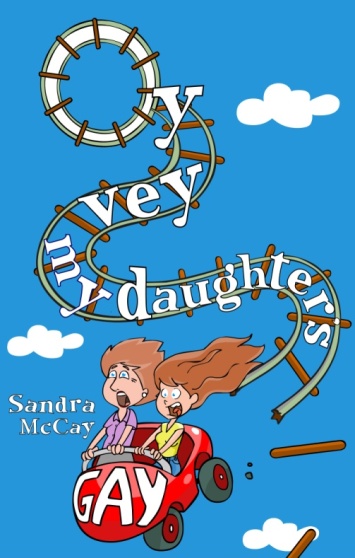 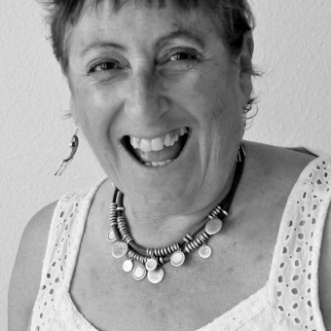 ###